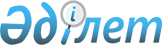 Аудандық мәслихаттың (IV сайланған, XXVII сессиясы) 2010 жылғы 23 желтоқсандағы "2011 - 2013 жылдарға арналған аудан бюджеті туралы" N 1/27 шешіміне өзгерістер мен толықтырулар енгізу туралыПавлодар облысы Качир аудандық мәслихатының 2011 жылғы 21 қазандағы N 2/34 шешімі. Павлодар облысының Әділет департаментінде 2011 жылғы 31 қазанда N 12-8-117 тіркелді

      Қазақстан Республикасының 2001 жылғы 23 қаңтардағы "Қазақстан Республикасындағы жергілікті мемлекеттік басқару және өзін-өзі басқару туралы" Заңының 6-бабы 1-тармағының 1) тармақшасына, Қазақстан Республикасының 2008 жылғы 4 желтоқсандағы Бюджет кодексінің 106-бабы 2-тармағының 4) тармақшасына, Павлодар облыстық мәслихатының (IV сайланған XXXVIII сессиясы) 2011 жылғы 14 қазандағы "Облыстық мәслихаттың (IV сайланған XXIX сессиясы) 2010 жылғы 13 желтоқсандағы "2011 - 2013 жылдарға арналған облыстық бюджет туралы" N 324/29 шешіміне өзгерістер мен толықтырулар енгізу туралы N 394/38 шешіміне сәйкес аудандық мәслихат ШЕШІМ ЕТЕДІ:



      1. Аудандық мәслихаттың (IV сайланған XXVII сессиясы) 2010 жылғы 23 желтоқсандағы "2011 - 2013 жылдарға арналған аудан бюджеті туралы" (нормативтік құқықтық актілерді мемлекеттік тіркеу Тізілімінде N 12-8-98 болып тіркелген, 2011 жылғы 8 қаңтардағы "Заря" газетінің N 2 жарияланған) N 1/27 шешіміне мынадай өзгерістер мен толықтырулар енгізілсін:



      1 тармағының:

      1) тармақшасында:

      "2084881" деген сандар "2160994" деген сандармен ауыстырылсын;

      "1838710" деген сандар "1914823" деген сандармен ауыстырылсын;

      2) тармақшасында:

      "2571022" деген сандар "2630535" деген сандармен ауыстырылсын;

      5) тармақшасында:

      "-527212" деген сандар "-510612" деген сандармен ауыстырылсын;

      6) тармақшасында:

      "527212" деген сандар "510612" деген сандармен ауыстырылсын;



      3-3 тармағында "476000" деген сандар "459400" деген сандармен ауыстырылсын;



      мына мазмұндағы 3-6, 3-7 тармақтармен толықтырылсын:



      "3-6. Жұмыспен қамту 2020 бағдарламасының шеңберінде инженерлік коммуникациялық инфрақұрылымды дамытуға аудандар (облыстық маңызы бар қалалар) бюджеттеріне республикалық бюджеттен 2011 жылғы аудан бюджетінде мақсатты трансферттер есепке алынсын - 76113 мың теңге;



      3-7. Аудандық мәслихаттың тексеру комиссиясының жоюлуына байланысты облыстық бюджетте ағымдағы мақсатты трансферттер көзделсін – 850 мың теңге.";



      көрсетілген шешімнің 1 қосымшасы осы шешімнің қосымшасына сәйкес жаңа редакцияда жазылсын.



      2. Осы шешімнің орындалуын бақылау аудандық мәслихаттың тұрақты жоспарлы-бюджеттік комиссиясына жүктелсін.



      3. Осы шешім 2011 жылғы 1 қаңтардан бастап қолданысқа енгізілсін.      Сессия төрағасы                            С. Баяндинов      Качир аудандық

      мәслихатының хатшысы                       С. Баяндинов

Качир аудандық мәслихатының       

(IV сайланған XXXIV кезектен тыс сессиясы)

2011 жылғы 21 қазандағы N 2/34 шешіміне  

қосымша                   2011 жылға арналған АУДАНДЫҚ БЮДЖЕТ
					© 2012. Қазақстан Республикасы Әділет министрлігінің «Қазақстан Республикасының Заңнама және құқықтық ақпарат институты» ШЖҚ РМК
				СанатыСанатыСанатыСанатыСомасы мың теңгеСыныбыСыныбыСыныбыСомасы мың теңгеІшкі сыныбы                АтауыІшкі сыныбы                АтауыСомасы мың теңге12345I. КІРІСТЕР2 160 9941САЛЫҚТЫҚ ТҮСІМДЕР239 75501Табыс салығы98 0702Жеке табыс салығы98 07003Әлеуметтік салық85 3431Әлеуметтік салық85 34304Меншікке салынатын салықтар52 3801Мүлікке салынатын салықтар21 0313Жер салығы2 9234Көлік құралдарына салынатын салық15 6315Бірыңғай жер салығы12 79505Тауарларға, жұмыстарға және қызметтерге салынатын ішкі салықтар2 6772Акциздер5663Табиғи және басқа да ресурстарды пайдаланғаны үшін түсетін түсімдер8304Кәсіпкерлік және кәсіби қызметті жүргізгені үшін алынатын алымдар1 28108Заңдық мәнді іс-әрекеттерді жасағаны және (немесе) оған уәкілеттігі бар мемлекеттік органдар немесе лауазымды адамдар кұжаттар бергені үшін алатын міндетті төлемдер1 2851Мемлекеттік баж1 2852САЛЫҚТЫҚ ЕМЕС ТҮСІМДЕР3 54601Мемлекет меншіктен түсетін кірістер8605Мемлекет меншігіндегі мүлікті жалға беруден түсетін кірістер86006Басқа да салықтық емес түсімдер2 6861Басқа да салықтық емес түсімдер2 6863НЕГІЗГІ КАПИТАЛДЫ САТУДАН ТҮСЕТІН ТҮСІМДЕР2 87001Мемлекеттік мекемелерге бекітілген мемлекеттік мүлікті сату1 6701Мемлекеттік мекемелерге бекітілген мемлекеттік мүлікті сату1 67003Жердi және материалдық емес активтердi сату1 2001Жерді сату1 2004ТРАНСФЕРТТЕРДІҢ ТҮСІМДЕРІ1 914 82302Мемлекеттік басқарудың жоғары тұрған органдарынан түсетін трансферттер1 914 8232Облыстық бюджеттен түсетін трансферттер1 914 823Функционалдық топФункционалдық топФункционалдық топФункционалдық топФункционалдық топСомасы (мың теңге)Кіші функцияКіші функцияКіші функцияКіші функцияСомасы (мың теңге)Бюджеттік бағдарламалардың әкiмшiсiБюджеттік бағдарламалардың әкiмшiсiБюджеттік бағдарламалардың әкiмшiсiСомасы (мың теңге)БағдарламаБағдарламаСомасы (мың теңге)АтауыСомасы (мың теңге)123456II. ШЫҒЫНДАР2 630 53501Жалпы сипаттағы мемлекеттiк қызметтер210 6761Мемлекеттiк басқарудың жалпы функцияларын орындайтын өкiлдi, атқарушы және басқа органдар187 755112Аудан (облыстық маңызы бар қала) мәслихатының аппараты13 416001Аудан (облыстық маңызы бар қала) мәслихатының қызметін қамтамасыз ету жөніндегі қызметтер13 266003Мемлекеттік органдардың күрделі шығыстары15011122Аудан (облыстық маңызы бар қала) әкімінің аппараты56 302001Аудан (облыстық маңызы бар қала) әкімінің қызметін қамтамасыз ету жөніндегі қызметтер48 892003Мемлекеттік органдардың күрделі шығыстары7 410123Қаладағы аудан, аудандық маңызы бар қала, кент, ауыл (село), ауылдық (селолық) округ әкімінің аппараты118 037001Қаладағы аудан, аудандық маңызы бар қаланың, кент, ауыл (село), ауылдық (селолық) округ әкімінің қызметін қамтамасыз ету жөніндегі қызметтер117 947022Мемлекеттік органдардың күрделі шығыстары902Қаржылық қызмет12 46812452Ауданның (облыстық маңызы бар қаланың) қаржы бөлімі12 468001Аудандық бюджетті орындау және коммуналдық меншікті (облыстық маңызы бар қала) саласындағы мемлекеттік саясатты іске асыру жөніндегі қызметтер12 092003Салық салу мақсатында мүлікті бағалауды жүргізу176018Мемлекеттік органдардың күрделі шығыстары20015Жоспарлау және статистикалық қызмет10 453453Ауданның (облыстық маңызы бар қаланың) экономика және бюджеттік жоспарлау бөлімі10 453001Экономикалық саясатты, мемлекеттік жоспарлау жүйесін қалыптастыру және дамыту және аудандық (облыстық маңызы бар қаланы) басқару саласындағы мемлекеттік саясатты іске асыру жөніндегі қызметтер10 153004Мемлекеттік органдардың күрделі шығыстары30002Қорғаныс4 54321Әскери мұқтаждар4 54321122Аудан (облыстық маңызы бар қала) әкімінің аппараты4 543005Жалпыға бірдей әскери міндетті атқару шеңберіндегі іс-шаралар4 54304Бiлiм беру1 400 12241Мектепке дейiнгi тәрбие және оқыту111 747123Қаладағы аудан, аудандық маңызы бар қала, кент, ауыл (село), ауылдық (селолық) округ әкімінің аппараты111 747004Мектепке дейінгі тәрбие ұйымдарын қолдау111 474025Мектеп мұғалімдеріне және мектепке дейінгі білім беру ұйымдарының тәрбиешілеріне біліктілік санаттары үшін үстемақы мөлшерін арттыру27342Бастауыш, негізгі орта және жалпы орта білім беру1 258 1324123Қаладағы аудан, аудандық маңызы бар қала, кент, ауыл (село), ауылдық (селолық) округ әкімінің аппараты7 648005Ауылдық (селолық) жерлерде балаларды мектепке дейін тегін алып баруды және кері алып келуді ұйымдастыру7 64842464Ауданның (облыстық маңызы бар қаланың) білім бөлімі1 250 48442464003Жалпы білім беру1 222 90042464006Балаларға қосымша білім беру27 58449Бiлiм беру саласындағы өзге де қызметтер30 24349464Ауданның (облыстық маңызы бар қаланың) білім бөлімі30 243001Жергілікті деңгейде білім беру саласындағы мемлекеттік саясатты іске асыру жөніндегі қызметтер8 289005Ауданның (облыстық маңызы бар қаланың) мемлекеттік білім беру мекемелер үшін оқулықтар мен оқу-әдiстемелiк кешендерді сатып алу және жеткізу10 235007Аудандық (қалалық) ауқымдағы мектеп олимпиадаларын және мектептен тыс іс-шараларды өткiзу500015Жетім баланы (жетім балаларды) және ата-аналарының қамқорынсыз қалған баланы (балаларды) күтіп-ұстауға асыраушыларына ай сайынғы ақшалай қаражат төлемдері8 619020Үйде оқытылатын мүгедек балаларды жабдықпен, бағдарламалық қамтыммен қамтамасыз ету2 60006Әлеуметтiк көмек және әлеуметтiк қамсыздандыру101 98662Әлеуметтiк көмек85 897123Қаладағы аудан, аудандық маңызы бар қала, кент, ауыл (село), ауылдық (селолық) округ әкімінің аппараты13 52962123003Мұқтаж азаматтарға үйінде әлеуметтік көмек көрсету13 529451Ауданның (облыстық маңызы бар қаланың) жұмыспен қамту және әлеуметтік бағдарламалар бөлімі72 36862451002Еңбекпен қамту бағдарламасы13 47362451005Мемлекеттік атаулы әлеуметтік көмек3 400006Тұрғын үй көмегі41007Жергілікті өкілетті органдардың шешімі бойынша мұқтаж азаматтардың жекелеген топтарына әлеуметтік көмек38 102010Үйден тәрбиеленіп оқытылатын мүгедек балаларды материалдық қамтамасыз ету904014Мұқтаж азаматтарға үйде әлеуметтiк көмек көрсету1 30701618 жасқа дейінгі балаларға мемлекеттік жәрдемақылар5 000017Мүгедектерді оңалту жеке бағдарламасына сәйкес, мұқтаж мүгедектерді міндетті гигиеналық құралдарымен қамтамасыз етуге, және ымдау тілі мамандарының, жеке көмекшілердің қызмет көрсету2 698023Жұмыспен қамту орталықтары қызметін қамтамасыз ету7 4439Әлеуметтiк көмек және әлеуметтiк қамтамасыз ету салаларындағы өзге де қызметтер16 089451Ауданның (облыстық маңызы бар қаланың) жұмыспен қамту және әлеуметтік бағдарламалар бөлімі16 089001Жергілікті деңгейде халық үшін әлеуметтік бағдарламаларды жұмыспен қамтуды қамтамасыз етуді іске асыру саласындағы мемлекеттік саясатты іске асыру жөніндегі қызметтер15 332011Жәрдемақыларды және басқа да әлеуметтік төлемдерді есептеу, төлеу мен жеткізу бойынша қызметтерге ақы төлеу75707Тұрғын үй-коммуналдық шаруашылық635 48071Тұрғын үй шаруашылығы540 918123Қаладағы аудан, аудандық маңызы бар қала, кент, ауыл (село), ауылдық (селолық) округ әкімінің аппараты400007Аудандық маңызы бар қаланың, кенттің, ауылдың (селоның), ауылдық (селолық) округтің мемлекеттік тұрғын үй қорының сақталуын ұйымдастыру400458Ауданның (облыстық маңызы бар қаланың) тұрғын үй-коммуналдық шаруашылығы, жолаушылар көлігі және автомобиль жолдары бөлімі2 115004Азаматтардың жекелеген санаттарын тұрғын үймен қамтамасыз ету2 115472Ауданның (облыстық маңызы бар қаланың) құрылыс, сәулет және қала құрылысы бөлімі538 403003Мемлекеттік коммуналдық тұрғын үй қорының тұрғын үй құрылысы және (немесе) сатып алу462 290018Жұмыспен қамту - 2020 бағдарламасы шеңберінде инженерлік коммуникациялық инфрақұрылымдардын дамуы76 11372Коммуналдық шаруашылық70 256458Ауданның (облыстық маңызы бар қаланың) тұрғын үй-коммуналдық шаруашылығы, жолаушылар көлігі және автомобиль жолдары бөлімі9 00072458012Сумен жабдықтау және су бөлу жүйесінің қызмет етуі9 00044722Ауданның (облыстық маңызы бар қаланың) құрылыс, сәулет және қала құрылысы бөлімі61 256005Коммуналдық шаруашылығын дамыту18047006Сумен жабдықтау жүйесін дамыту61 07673Елді-мекендерді көркейту24 306123Қаладағы аудан, аудандық маңызы бар қала, кент, ауыл (село), ауылдық (селолық) округ әкімінің аппараты11 68073123008Елді мекендерде көшелерді жарықтандыру7 18573123009Елді мекендердің санитариясын қамтамасыз ету26073123011Елді мекендерді абаттандыру мен көгалдандыру4 235458Ауданның (облыстық маңызы бар қаланың) тұрғын үй-коммуналдық шаруашылығы, жолаушылар көлігі және автомобиль жолдары бөлімі12 626016Елді мекендердің санитариясын қамтамасыз ету8 900018Елді мекендерді абаттандыру мен көгалдандыру3 72608Мәдениет, спорт, туризм және ақпараттық кеңістiк136 95481Мәдениет саласындағы қызмет71 021123Қаладағы аудан, аудандық маңызы бар қала, кент, ауыл (село), ауылдық (селолық) округ әкімінің аппараты2881123006Жергілікті деңгейде мәдени-демалыс жұмыстарын қолдау28457Ауданның (облыстық маңызы бар қаланың) мәдениет, тілдерді дамыту, дене шынықтыру және спорт бөлімі70 99381455003Мәдени-демалыс жұмысын қолдау70 99382Спорт5 025457Ауданның (облыстық маңызы бар қаланың) мәдениет, тілдерді дамыту, дене шынықтыру және спорт бөлімі5 025009Аудандық (облыстық маңызы бар қалалық) деңгейде спорттық жарыстар өткiзу3 339010Әртүрлi спорт түрлерi бойынша аудан (облыстық маңызы бар қала) құрама командаларының мүшелерiн дайындау және олардың облыстық спорт жарыстарына қатысуы1 68683Ақпараттық кеңiстiк46 298456Ауданның (облыстық маңызы бар қаланың) ішкі саясат бөлімі8 528002Газеттер мен журналдар арқылы мемлекеттік ақпараттық саясат жүргізу жөніндегі қызметтер6 967005Телерадио хабарларын тарату арқылы мемлекеттік ақпараттық саясатты жүргізу жөніндегі қызметтер1 561457Ауданның (облыстық маңызы бар қаланың) мәдениет, тілдерді дамыту, дене шынықтыру және спорт бөлімі37 770006Аудандық (қалалық) кiтапханалардың жұмыс iстеуi37 132007Мемлекеттік тілді және Қазақстан халықтарының басқа да тілдерін дамыту6389Мәдениет, спорт, туризм және ақпараттық кеңiстiктi ұйымдастыру жөнiндегi өзге де қызметтер14 610456Ауданның (облыстық маңызы бар қаланың) ішкі саясат бөлімі6 191001Жергілікті деңгейде ақпарат, мемлекеттілікті нығайту және азаматтардың әлеуметтік сенімділігін қалыптастыру саласында мемлекеттік саясатты іске асыру жөніндегі қызметтер5 040003Жастар саясаты саласындағы өңірлік бағдарламаларды iске асыру1 151457Ауданның (облыстық маңызы бар қаланың) мәдениет, тілдерді дамыту, дене шынықтыру және спорт бөлімі8 419001Жергілікті деңгей мәдениет, тілдерді дамыту, дене шынықтыру және спорт саласындағы мемлекеттік саясатты іске асыру жөніндегі қызметтер8 41910Ауыл, су, орман, балық шаруашылығы, ерекше қорғалатын табиғи аумақтар, қоршаған ортаны және жануарлар дүниесін қорғау, жер қатынастары53 359101Ауыл шаруашылығы11 736453Ауданның (облыстық маңызы бар қаланың) экономика және бюджеттік жоспарлау бөлімі4 701099Ауылдық елді мекендер саласының мамандарын әлеуметтік қолдау шараларын іске асыру4 701473Ауданның (облыстық маңызы бар қаланың) ветеринария бөлімі7 035001Жергілікті деңгейде ветеринария саласындағы мемлекеттік саясатты іске асыру жөніндегі қызметтер7 0352Су шаруашылығы20 361472Ауданның (облыстық маңызы бар қаланың) құрылыс, сәулет және қала құрылысы бөлімі20 361012Сумен жабдықтау жүйесін дамыту20 3616Жер қатынастары6 14810463Ауданның (облыстық маңызы бар қаланың) жер қатынастары бөлімі6 148001Аудан (облыстық маңызы бар қала) аумағында жер қатынастарын реттеу саласындағы мемлекеттік саясатты іске асыру жөніндегі қызметтер6 1489Ауыл, су, орман, балық шаруашылығы және қоршаған ортаны қорғау мен жер қатынастары саласындағы өзге де қызметтер15 114473Ауданның (облыстық маңызы бар қаланың) ветеринария бөлімі15 114011Эпизоотияға қарсы іс-шаралар жүргізу15 11411Өнеркәсіп, сәулет, қала құрылысы және құрылыс қызметі7 736112Сәулет, қала құрылысы және құрылыс қызметі7 736472Ауданның (облыстық маңызы бар қаланың) құрылыс, сәулет және қала құрылысы бөлімі7 736001Жергілікті деңгейде құрылыс, сәулет және қала құрылысы саласындағы мемлекеттік саясатты іске асыру жөніндегі қызметтер7 586015Мемлекеттік органдардың күрделі шығыстары15012Көлiк және коммуникация49 413121Автомобиль көлiгi46 293123Қаладағы аудан, аудандық маңызы бар қала, кент, ауыл (село), ауылдық (селолық) округ әкімінің аппараты13 893013Аудандық маңызы бар қалаларда, кенттерде, ауылдарда (селоларда), ауылдық (селолық) округтерде автомобиль жолдарының жұмыс істеуін қамтамасыз ету13 893458Ауданның (облыстық маңызы бар қаланың) тұрғын үй-коммуналдық шаруашылығы, жолаушылар көлігі және автомобиль жолдары бөлімі32 400121458023Автомобиль жолдарының жұмыс істеуін қамтамасыз ету32 4009Көлiк және коммуникациялар саласындағы өзге де қызметтер3 120458Ауданның (облыстық маңызы бар қаланың) тұрғын үй-коммуналдық шаруашылығы, жолаушылар көлігі және автомобиль жолдары бөлімі3 120024Кентiшiлiк (қалаiшiлiк), қала маңы және ауданiшiлiк қоғамдық жолаушылар тасымалдарын ұйымдастыру3 12013Басқалар27 609133Кәсiпкерлiк қызметтi қолдау және бәсекелестікті қорғау307454Ауданның (облыстық маңызы бар қаланың) кәсіпкерлік және ауыл шаруашылығы бөлімі307006Кәсіпкерлік қызметті қолдау307139Басқалар27 302451Ауданның (облыстық маңызы бар қаланың) жұмыспен қамту және әлеуметтік бағдарламалар бөлімі1 872022"Бизнестің жол картасы - 2020" бағдарламасы шеңберінде жеке кәсіпкерлікті қолдау1 872139452Ауданның (облыстық маңызы бар қаланың) қаржы бөлімі4 923012Ауданның (облыстық маңызы бар қаланың) жергілікті атқарушы органының резерві4 923454Ауданның (облыстық маңызы бар қаланың) кәсіпкерлік және ауыл шаруашылығы бөлімі14 476001Жергілікті деңгейде кәсіпкерлік, өнеркәсіп және ауыл шаруашылығы саласындағы мемлекеттік саясатты іске асыру жөніндегі қызметтер14 216007Мемлекеттік органдардың күрделі шығыстары260458Ауданның (облыстық маңызы бар қаланың) тұрғын үй-коммуналдық шаруашылығы, жолаушылар көлігі және автомобиль жолдары бөлімі6 031001Жергілікті деңгейде тұрғын үй-коммуналдық шаруашылығы, жолаушылар көлігі және автомобиль жолдары саласындағы мемлекеттік саясатты іске асыру жөніндегі қызметтер5 931013Мемлекеттік органдардың күрделі шығыстары10015Трансферттер2 65711Трансферттер2 657452Ауданның (облыстық маңызы бар қаланың) қаржы бөлімі2 657006Нысаналы пайдаланылмаған (толық пайдаланылмаған) трансферттерді қайтару1 807024Мемлекеттік органдардың функцияларын мемлекеттік басқарудың төмен тұрған деңгейлерінен жоғарғы деңгейлерге беруге байланысты жоғары тұрған бюджеттерге берілетін ағымдағы нысаналы трансферттер850III. ТАЗА БЮДЖЕТТІК КРЕДИТТЕУ16 071Бюджеттік кредиттер17 61510Ауыл, су, орман, балық шаруашылығы, ерекше қорғалатын табиғи аумақтар, қоршаған ортаны және жануарлар дүниесін қорғау, жер қатынастары17 6151Ауыл шаруашылығы17 615453Ауданның (облыстық маңызы бар қаланың) экономика және бюджеттік жоспарлау бөлімі17 615006Ауылдық елді мекендердің әлеуметтік саласының мамандарын әлеуметтік қолдау шараларын іске асыру үшін бюджеттік кредиттер17 6155Бюджеттік кредиттерді өтеу1 54401Бюджеттік кредиттерді өтеу1 5441Мемлекеттік бюджеттен берілген бюджеттік кредиттерді өтеу1 544IV. ҚАРЖЫ АКТИВТЕРІМЕН ЖАСАЛАТЫН ОПЕРАЦИЯЛАР БОЙЫНША САЛЬДО25 000Қаржылық активтерді сатып алуға25 00013Басқалар25 0009Басқалар25 000452Ауданның (облыстық маңызы бар қаланың) қаржы бөлімі25 000014Заңды тұлғалардың жарғылық капиталын қалыптастыру немесе ұлғайту25 000V. БЮДЖЕТ ТАПШЫЛЫҒЫ (ПРОФИЦИТІ)-510 612VI. БЮДЖЕТ ТАПШЫЛЫҒЫН ҚАРЖЫЛАНДЫРУ (ПРОФИЦИТІН ПАЙДАЛАНУ)510 612